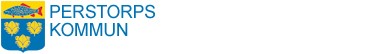 Praointyg (skickas till skolan, kopia till elev) Detta praointyg gäller elev: Fylls i av arbetsgivaren Elevens namn Personnummer Klass Arbetsplats Arbetsplatsens adress Telefon E-post Handledare Praointyget avser perioden Elevens närvaro under vecka ……..Elevens närvaro under vecka ……..Elevens närvaro under vecka ……..Elevens närvaro under vecka ……..Elevens närvaro under vecka ……..måndag  Ja        Nej                            tisdag    Ja             Nej             onsdag Ja        Nej             torsdag           Ja         Nej             fredag           Ja         Nej            Passa tider

Mycket bra                        Bra                            Mindre bra
Intresse på arbetsplatsen

Mycket bra                           Bra                            Mindre bra
Initiativförmåga

Mycket bra                        Bra                             Mindre bra
Uppträdande

Mycket bra                           Bra                            Mindre bra
Skriftligt omdöme



